НОУ дополнительного профессионального образования«Экспертно-методический центр»Научно-издательский центр «Articulus-инфо»Положение о Молодёжной всероссийской научно-практической конференции с международным участием «Идеи и проекты молодёжи России»(с изданием сборника материалов)РИНЦ28.08.2015 г. - 29.10.2015 г.1. Общие положения1.1. Настоящее Положение определяет порядок организации, условия проведения и участия в Молодёжной всероссийской (с международным участием) научно-практической конференции «Идеи и проекты молодёжи России» (далее – Конференция).1.2. Конференция проводится в целях создания постоянно действующего механизма и условий для выявления, поощрения и поддержки талантливой молодежи, занятой научно-техническим и научно-исследовательским творчеством; организации интеллектуального общения учащейся молодежи и взаимообмена информацией в сфере профессиональных интересов, других областях. 1.3. Организаторы Конференции – Негосударственное образовательное учреждение дополнительного профессионального образования «Экспертно-методический центр», официально зарегистрированное в Министерстве Юстиции России - некоммерческое образовательное учреждение повышения квалификации (Свидетельство о государственной регистрации некоммерческой организации № 1122100000582 выдано Министерством Юстиции Российской Федерации; Лицензия на образовательную деятельность серии 21Л01 №0000094 и 21Л01 №000286) и научно - методический е-журнал «Наука и образование: новое время» (Свидетельство о регистрации средства массовой информации Эл №ФС77-56964 Роскомнадзора; ISSN 2312-4431, выданный Международным центром ISSN – г. Париж).1.4. Молодёжная всероссийская (с международным участием) научно-практическая конференция «Идеи и проекты молодёжи России» – официальное мероприятие: - организаторы данного мероприятия – официальное учреждение, имеющее лицензию;- материалы конференции проходят редакционно-издательскую обработку;-по материалам конференции издаётся сборник материалов Молодёжной всероссийской (с международным участием) научно-практической конференции с указанием выходных данных; - присваиваются индексы ББК, УДК, авторский знак и ISBN – Международный стандартный номер книги (International Standard Book Number); осуществляется рассылка обязательных экземпляров в соответствии с законом РФ «Об обязательном экземпляре документов» в Книжную палату России, ведущие библиотеки страны и т.д.);- материалы конференции размещается в системе Российского индекса научного цитирования (РИНЦ) Научной электронной библиотеки (г. Москва), с которой наш Центр заключил договор (договор 815-08/201 ЗК); - Главный редактор электронных сборников – доктор педнаук, профессор, член-корреспондент МАНПО.1.5.На Конференцию принимаются как сами исследовательские работы, проекты, программы, идеи (описание идеи) и т.п, так и тезисы докладов (краткое описание исследовательских работ, проектов, идей и пр.).2. Организационная структура Конференции2.1. Для организации и проведения Конференции создается Оргкомитет, в состав которого входят сотрудники Экспертно-методического центра, научно - методического е-журнала «Наука и образование: новое время»2.2. С целью проведения экспертизы и оценки поступивших работ создается Экспертный совет, который формируется из представителей научно-педагогической общественности и методических служб.3. Участники Конференции3.1. Участниками Конференции могут быть студенты учреждений среднего профессионального образования, российских и зарубежных высших учебных заведений, магистры, молодые учёные, молодые специалисты (до 30 лет включительно). 3.2. На Конференцию могут быть представлены как индивидуально выполненные работы, так и работы, выполненные авторским коллективом с количеством участников не более 5-ти человек (см. пункт 6.2. данного Положения).4. Порядок проведения Конференции и участия в ней4.1. Формат проведения Конференции – заочный, т.е. автор не выступает с докладом, но присылает материалы с учетом их последующей публикации в официальном сборнике материалов Конференции (см.п.1.4.).4.2. Сроки проведения: с 28.08.2015 г. по 29.10.2015 г. Последний день приема заявок – 29.10.2015 г.4.3.На Конференцию принимаются-исследовательские работы, -проекты, -идеи (описание идеи),-программы,-тезисы докладов (краткое описание исследовательских работ, проектов, программ, идей и пр.). 4.4. Секции конференции:1. Научное исследование2. Научно-практическое исследование3. Творческие проекты 4. Исследовательские проекты5. Практико-ориентированные проекты 6. Междисциплинарные проекты 7. Социальные проекты8. Научно-техническое творчество. Изобретения.9. Техническое творчество. Изобретения.10.Программы11.Интеллект-идея4.5. Для участия в Конференции необходимо прислать в Оргкомитет в электронном виде по электронной почте с пометкой «Идеи и проекты молодёжи России» заявку (см. Приложение) и работу объемом не менее 4 страниц. Заявку и работу следует оформить в отдельных файлах. 4.6. Каждый участник Конференции в обязательном порядке получает сборник материалов Конференции с полными текстами всех представленных работ и сертификат участника, руководитель – по согласованию может получить благодарственное письмо. Сборник будет выслан авторам заказным письмом по адресу, указанному в заявке, в течение 3 месяцев с момента окончания приема заявок.Обратите внимание! Через 2 месяца с момента окончания приема заявок электронный вариант сборника будет доступен на сайте emc21.ru/. Просим Вас самостоятельно проверить свои личные данные и просмотреть форматирование работы!5. Требования к оформлению работы5.1. Представляемые на Конференцию исследовательские работы, проекты, программы (п.4.2.) могут быть написаны в произвольной форме (в рамках авторской идеи), однако должны содержать:-ключевые слова (слова, выражающие главную идею текста; 4-8 слов);-анализ проблемы;-постановку цели;-выбор средств ее достижения;- описание поэтапного достижения поставленной цели;-оценку полученных или предполагаемых результатов и выводов.Представляемые на Конференцию тезисы (п.4.2.) могут быть написаны в произвольной форме, однако должны содержать:-ключевые слова (слова, выражающие главную идею текста; 4-8 слов);-введение; -цель;-методы исследования или проектной деятельности или реализации программы; -результаты (полученные или предполагаемые);-выводы.5.2. Работы должны быть выполнены в редакторе Microsoft Word: ориентация листа – книжная, формат А4, поля по  по периметру страницы, шрифт Times New Roman, размер шрифта для всей статьи, кроме таблиц – 14 пт, размер шрифта для таблиц – 12 пт, междустрочный интервал – полуторный, выравнивание по ширине страницы, абзацный отступ –  (без использования клавиш «Tab» или «Пробел»). Страницы НЕ нумеруются. Использование в тексте разрывов страниц НЕ допускается.ЭТИ ПАРАМЕТРЫ НАСТРАИВАЮТСЯ ТАК: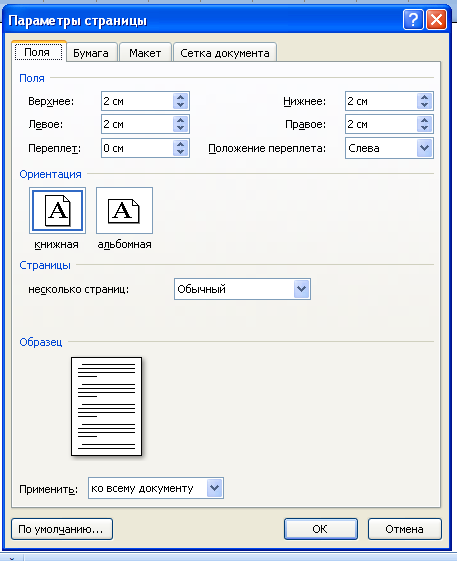 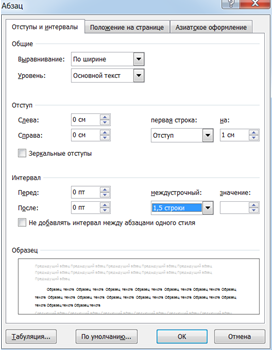 5.3. Таблицы и схемы должны представлять собой обобщенные материалы исследований. Рисунки должны быть четкими и легко воспроизводимыми. Названия и номера рисунков должны быть указаны под рисунками, названия и номера таблиц – над таблицами. Таблицы, схемы, рисунки и формулы не должны выходить за пределы указанных полей.5.4. Список литературы обязателен. Оформляется в соответствии с ГОСТ Р 7.0.5-2008 в алфавитном порядке. Оформлять ссылки на соответствующий источник списка литературы следует в тексте в квадратных скобках (например: [1, с. 233]). Использование автоматических постраничных ссылок НЕ допускается. 5.5.Образец оформления текста статьиАВТОМАТИЧЕСКОЕ УПРАВЛЕНИЕ ИНТЕЛЛЕКТУАЛЬНЫМ ЗДАНИЕМНА ОСНОВЕ ДАТЧИКОВИванов Иван Иванович, 3 курс, ГАОУ СПО РБ «Бирский технический колледж», г.Бирск Руководитель-Титова И.Т., к.п.н.Ключевые слова: фазовые характеристики; цепь.Текст статьи. Текст статьи. Текст статьи. Текст статьи. Текст статьи. «Цитата» [1, с. 35]. Текст статьи. Текст статьи. Текст статьи. Текст статьи.Оргкомитет оставляет за собой право не опубликовывать работы,не соответствующие требованиям п. 5. настоящего положенияМы будем Вам признательны, если в тексте будут отсутствоватьдвойные пробелы, знаки разрыва строки, автоматические переносы,разреженный или уплотненный межбуквенный интервал!!!5.6. Рекомендации для аспирантов и научных работниковКомпоновка текста для аспирантов и научных работников (желательна, но не обязательна):в первой строке: фамилия, имя и отчество автора (полностью); 	во второй строке: ученая степень, должность, организация, город. 	Если авторов несколько – вся информация о втором авторе приводится ниже информации о первом и т. д.;далее: название работы;далее: аннотация;далее: ключевые слова (4–8 слов или словосочетаний, разделенных запятыми);далее: основной материал работы;далее: список цитируемой литературы – после слов «Ссылки на источники»;после списка литературы следует на английском языке продублировать сведения об авторах, название статьи, аннотацию, ключевые слова .6. Стоимость участия в Конференции6.1. С целью возмещения организационных и издательских расходов с участников Конференции взимается организационный взнос, который составляет 170 рублей за одну страницу, оформленную по требованиям настоящего Положения (п. 5). 6.2. На 1 (одну) опубликованную статью бесплатно полагается 1 (один) экземпляр сборника, в котором опубликована данная статья, независимо от числа соавторов и 1 (один) сертификат участника (независимо от количества авторов), каждый дополнительный сертификат оплачивается отдельно – 50 рублей за один сертификат. Автор может приобрести дополнительный экземпляр (экземпляры) сборника, стоимость которого составляет 250 рублей.6.3. Организационный взнос не включает в себя стоимость пересылки сборника. Почтовые расходы оплачиваются дополнительно и составляют: по России – 140 рублей, страны зарубежья – 500 рублей.Срок доставки зависит от удаленности региона и составляет, как правило, 1-4 недели. Срок доставки может быть увеличен в случаях, предусмотренных правилами работы Почты России.Авторы, уже публиковавшиеся в наших изданиях, получают постоянную скидку, размер которой определятся количеством публикаций:От 1 до 5 публикаций – 5%;От 5 и более публикаций – 10%.6.4. Реквизиты для оплаты предоставляются участникам после одобрения и принятия проекта.Убедитесь, что Ваше письмо получено!Подтверждение придет Вам по e-mail, с которого осуществляласьотсылка материалов. Если Вы не получили подтверждение о полученииписьма в течение трех рабочих дней, повторите отправку.6.5. После оплаты организационного взноса необходимо уведомить Оргкомитет об оплате, выслав отсканированную квитанцию об оплате по факсу или на e-mail.7. Контактные данные ОргкомитетаАдрес: 428013, г. Чебоксары, ул. Калинина, д. 66, офис 431, Экспертно-методический центрТел./факс: 8(8352)- 50-95-43.E-mail: articulus-info@mail.ru Skype: articulus-info.ru www.emc21.ruКонтактные лица – Светлана Романовна, Татьяна Геннадьевна.Заявка на участие в Молодёжной всероссийской (с международным участием) научно-практической конференции «Идеи и проекты молодёжи России» 28.08.2015 г. -29.10.2015 г. *Все поля обязательны для заполнения!ВНИМАНИЕ! Перед отправкой материалов в Оргкомитет ещё раз проверьте, пожалуйста, правильность заполнения заявки:1) Ф.И.О. автора (ов) должны быть прописаны без ошибок;2) Адрес, индекс, Ф.И.О. должны быть указаны в обязательном порядке. Если в качестве получателя наградных бланков выступает образовательное учреждение, то необходимо указать его полное официальное наименование;3) Если в мероприятии принимает участие не один автор, а несколько, то убедительно просим указать в качестве получателя одного человека;4) В случае возврата Ваших наградных бланков дополнительная отправка и выкуп возвращаемой бандероли из почтового отделения ОСУЩЕСТВЛЯЕТСЯ ЗА СЧЁТ ПОЛУЧАТЕЛЯ (АВТОРА)!Наша организация заблаговременно сообщит Вам о начале рассылки заказных писем, поэтому в случае Вашего отсутствия по месту получения, смены адреса или электронной почты просим Вас сообщить об этом по E-mail: articulus-info@mail.ru или по телефону 8(8352) 50-95-43. УВАЖАЕМЫЕ АВТОРЫ!!!Если оплачивать Вашу публикацию будет учреждение, просим вместе с заявкой и статьей выслать РЕКВИЗИТЫ УЧРЕЖДЕНИЯ для оформления платежных документов.Надеемся, что наше сотрудничество будет плодотворным!©Данное положение является результатом интеллектуального труда коллектива НОУ ДПО «Экспертно-методический центр» и не может быть копировано, использовано или воспроизведено какой-либо третьей стороной без нашего письменного разрешения. Нарушение данного требования повлечет за собой ответственность согласно «Закону об авторском праве» 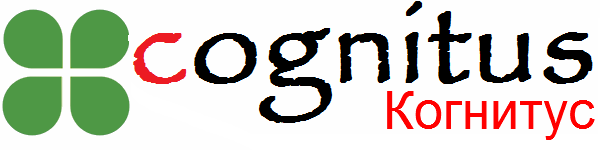 Международные и Всероссийские научно-практические конференцииРИНЦwww.emc21.ruE-mail: articulus-info@mail.ruСведения об участнике(ах)1.Ф.И.О. участника(ов) (полностью)2.Место учебы, работы (например, 5 курс, АУ СПО «ТК», г. Чебоксары)3. Сведения о научном руководителе: Ф.И.О. (полностью), степень, звание (если есть)4.Название работы5.Секция (выберите из п. 4.4.)6.Вид работы (выберите из п.4.3.)7.Почтовый адрес, на который следует выслать сборник (с указанием индекса), Ф.И.О. получателя*Если Вы указываете адрес учреждения, необходимо указать и НАЗВАНИЕ УЧРЕЖДЕНИЯ8.Контактный телефон (по которому можно дозвониться)9.E-mail (действующий)10. Количество дополнительных экземпляров сборника11.Укажите наименование мероприятия, в котором Вы принимали участие и дату проведения для определения персональной скидки на публикацию (мероприятия НОУ ДПО «Экспертно-методический центр») - см. п.6.3 данного положения.12.Скидка 5 % на участие за размещение ссылки на Положение данного мероприятия или размещение Положения на сайте образовательного учрежденияГиперссылка на страницу, на которой размещена информация11. Для авторов. Сертификат участия в Молодёжной всероссийской (с международным участием) научно-практической конференции для одного автора А-5, БЕСПЛАТНО ДА / НЕТ (Нужное оставить; указать для кого-Ф.И.О.)12. Для соавторов. Количество дополнительных экземпляров сертификатов участия в Молодёжной всероссийской (с международным участием) научно-практической конференции( А-5) -50 руб. –с пересылкой Почтой РоссииДА / НЕТ (Нужное оставить; указать для кого-Ф.И.О.)13. Имеется ли необходимость в Благодарственном письме «За поддержку научной и творческой инициативы студентов (аспирантов, молодых специалистов, учащихся)…» (А-4) – 200 руб. оригинал Благодарственного письма (включая почтовые расходы за пересылку), электронный документ – 130 руб.НЕ ОБЯЗАТЕЛЬНО!ДА / НЕТ (нужное оставить),указать вид - электронный или бумажный)14. Имеется ли необходимость в Дипломе «За активное участие в Молодёжной всероссийской (с международным участием) научно-практической конференции «Идеи и проекты молодёжи России» (А-4) – 200 руб. оригинал диплома (включая почтовые расходы за пересылку), электронный диплом – 130 руб.НЕ ОБЯЗАТЕЛЬНО!ДА / НЕТ (нужное оставить),указать вид - электронный или бумажный)15.Свидетельство о размещении тезисов / работы в официальном сборнике материалов Молодёжной всероссийской (с международным участием) научно-практической конференции «Идеи и проекты молодёжи России» с указанием информации о всех выходных данных сборника материалов (А-4) – 200 руб. оригинал Свидетельства (включая почтовые расходы за пересылку), электронный документ – 130 руб.НЕ ОБЯЗАТЕЛЬНО!Если Вы принимаете участие в конференции в соавторстве (т.е. тезисы , работы написаны в соавторстве), то данный тип свидетельства может быть выпущен только (исключительно) с указанием всех соавторов тезисов с целью обеспечения прав интеллектуальной собственности всех соавторов тезисов, работ.ДА / НЕТ (нужное оставить),указать вид - электронный или бумажный)